Presseinformation»Blutiger Klee« von Marlene FaroMeßkirch, März 2024Tatort Wolfgangsee
Der erste Fall für Chefinspektor Artur Pestallozzi und Gerichtsmedizinerin Lisa Kleinschmidt im SalzkammergutEin grausamer Mord erschüttert das Salzkammergut.Ein spannender Roman, der atmosphärisch von einer schönen Landschaft und ihren Bewohnern erzählt.Zum BuchEin alter Mann wird vor einer Wallfahrtskapelle mitten im Salzkammergut ermordet. Das Opfer gehörte dem Adel an, der in Österreich zwar längst abgeschafft ist, aber noch immer über Macht verfügt. Doch nicht einmal die Angehörigen scheinen Interesse an der Klärung des Falles zu haben. Chefinspektor Artur Pestallozzi stellt Fragen, die längst vergessene Geschichten wieder ans Tageslicht holen. Unterstützt wird er dabei von der Gerichtsmedizinerin Lisa Kleinschmidt, die als alleinerziehende Mutter von Max und Miriam so gar nicht dem Klischee der CSI-Pathologin auf High Heels entspricht. Immer tiefer stoßen sie bei ihren Ermittlungen in die Geschichte des idyllischen Ortes und der einflussreichen Familie vor. Immer stärker durchdringt der Fall auch ihr Privatleben. Bald stellt sich heraus: Die Kindheit zeichnet uns fürs ganze Leben und schlägt Wunden, die nie ganz verheilen. Ein längst erwachsenes Kind des Opfers könnte der Schlüssel zur Lösung des Falles sein.Die AutorinMarlene Faro, geboren und aufgewachsen in Wien, arbeitete jahrelang als freie Journalistin für internationale Magazine wie Stern, Geo oder Cosmopolitan und verfasste Reisereportagen, Porträts und Interviews. 1996 landete sie mit ihrem ersten Buch über die Welt der Frauenzeitschriften einen Bestseller, der auch verfilmt wurde. Es folgten weitere Romane, Erzählungen und Sachbücher. Marlene Faro lebt heute abwechselnd in Wien und im Salzkammergut.Blutiger KleeMarlene Faro320 SeitenEUR 14,50 [D] / EUR 15,00 [A]ISBN 978-3-8392-0563-1Erscheinungstermin: 13. März 2024Kontaktadresse: Gmeiner-Verlag GmbH Petra AsprionIm Ehnried 588605 MeßkirchTelefon: +49 7575/2095-153petra.asprion@gmeiner-verlag.dewww.gmeiner-verlag.deCover und Porträtbild zum Download (Verlinkung hinterlegt)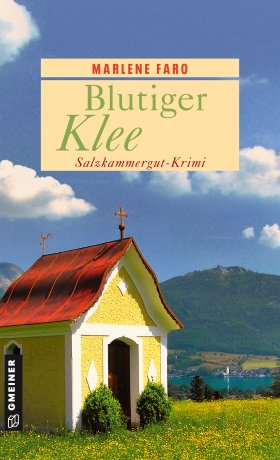 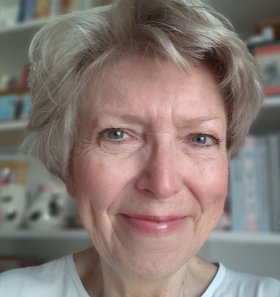 Anforderung von Rezensionsexemplaren:Marlene Faro »Blutiger Klee«, ISBN 978-3-8392-0563-1Absender:RedaktionAnsprechpartnerStraßeLand-PLZ OrtTelefon / TelefaxE-Mail